W D Ż30. 03.20r.Zapisz do zeszytu
Temat: Poszukiwany przyjaciel.
Na tej lekcji dowiecie się:
- czym jest przyjaźń,
- jaki powinien być przyjaciel,
- dlaczego przyjaźń jest szkołą charakteru.https://www.youtube.com/watch?v=NqRFXufq6kMZapisz do zeszytu:Do przyjaciela musimy mieć Zamaluj 4 cechy, które są ważne  w przyjaźni.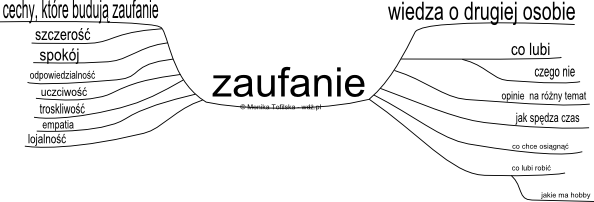 Rozmowa z Rodzicami o przyjaźni.
Pytania do rodzica:1. Kto jest Twoim najlepszym przyjacielem?
2. Co sprawiło ( jakie cechy), że właśnie ta osoba/y znalazły się w gronie Twoich przyjaciół.
3. Jakie trzy cechy sprawią, że ja mogę stać się lepszym przyjacielem.
4. W jaki sposób mogę być lepszy dla swoich kolegów?06.04.20r.Temat: Święta coraz bliżej.Na tej lekcji dowiecie się:
- jakie są okazje do świętowania,
- jak przygotować świąteczne upominki i dekoracje,
- jak składać życzenia.https://www.youtube.com/watch?v=DgjNcFKnY7Uhttps://www.youtube.com/watch?v=8zNXezaeCRghttps://www.youtube.com/watch?v=jpOdkNQLGQE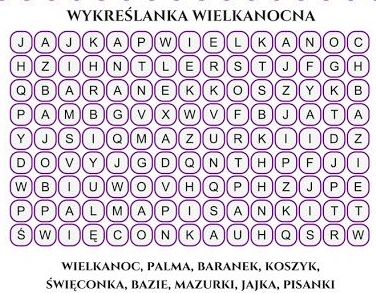 